  Strona internetowa prowadzonego                      postępowaniaDotyczy: Postępowania o udzielenie zamówienia publicznego „Przebudowa drogi gminnej nr 110766D – ul. Jarosława Dąbrowskiego w Strzegomiu”.W związku z pytaniami skierowanymi do Zamawiającego na podstawie art. 284 ust. 2 ustawy z 11 września 2019 r. - Prawo zamówień publicznych (Dz.U. z 2019 r. poz. 2019 ze zm.) Zamawiający przekazuje ich treść wraz z wyjaśnieniami.Pytanie 1Kanalizacja deszczowa – średnice rurProsimy Zamawiającego o doprecyzowanie średnicy kolektora deszczowego na odcinku od studni KD-3 do KD-4. Według profilu podłużnego kanalizacji deszczowej należy wykonać kolektor o średnicy 250mm, natomiast według planu sytuacyjnego kanalizacji deszczowej należy na tym odcinku wbudować kolektor o średnicy 315mm. Którą średnicę należy ująć w ofercie na odcinku KD-3 do KD-4? Odpowiedź 1 Do realizacji należy przyjąć kolektor śr. 315 mm.Pytanie 2 Kanalizacja deszczowa – zabezpieczenie wykopówZgodnie z częścią B Projektu Wykonawczego branży sanitarnej  w dziale 7. Roboty ziemne, wykopy o głębokości powyżej 1m należy zabezpieczać szalunkiem. Biorąc pod uwagę długość głównego kolektora fi 250 oraz fi 315 o łącznej długości 247,18mb i średniej głębokości kanału 2m, powierzchnia umocnienia wykopu powinna wynosić: 247,18m*2m*2strony=988,72m2. Powierzchnia ta jest niezgodna z pozycją 3d1 przedmiaru robót kanalizacji deszczowej, z której wynika powierzchnia 216,4m2. Prosimy Zamawiającego o potwierdzenie umocnienia pionowego ścian wykopów w zwiększonej ilości.Odpowiedź 2 Należy przyjąć powierzchnię 988,72 m2.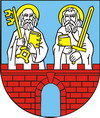 GMINA STRZEGOM      ul. Rynek 38      58-150 Strzegomtel. (74) 8560-550      fax (74) 8560-516                                strzegom@strzegom.pl      www.strzegom.plWasze pismo z dnia-Znak-Nasz znakWIiZP.271.7.2021.MKs.6Data19.04.2021 r.